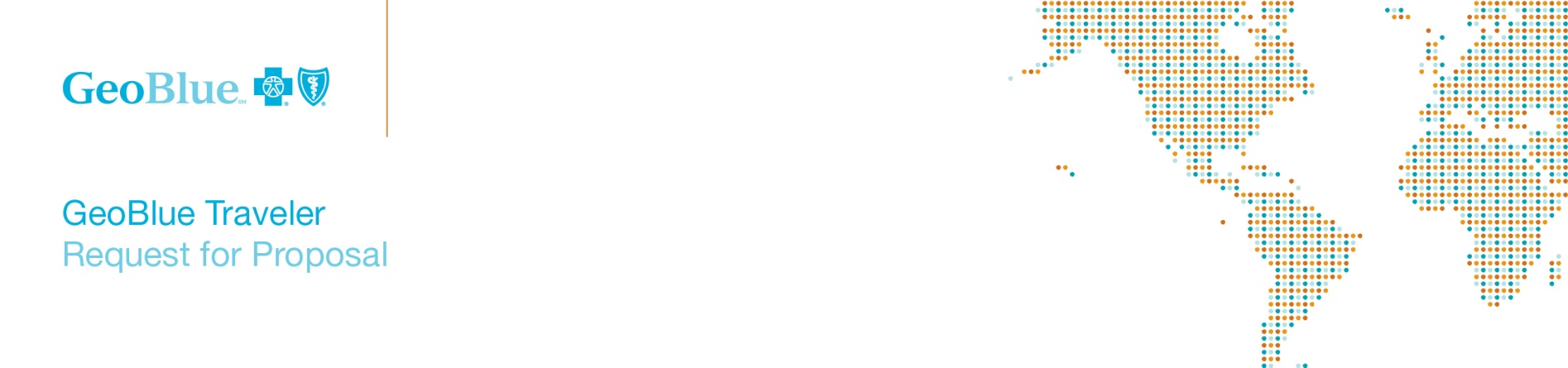 Company InformationBroker Information       (If Applicable)Domestic Coverage         (If Applicable)Quote Request Additional Riders        Please fax or e-mail completed Request for Proposal, Including Travel Data Request tocorporatesales@geo-blue.comTravel Data RequestCompany Demographic Information Destination InformationIn order to provide the most comprehensive quote, please complete this additional information.Please fax or e-mail completed Request for Proposal, Including Travel Data Request tocorporatesales@geo-blue.comCompany Name:       Company Name:       Company Name:       Company Name:       Nature of Business:       		Nature of Business:       		Nature of Business:       		Nature of Business:       		Address:       Address:       Address:       Address:       City:       State:       State:       Zip:       Contact Name:       Contact Name:       E-Mail:      E-Mail:      Phone number:       Phone number:       Fax number:       Fax number:       Agency Name:       Agency Name:       Agency Name:       Agency Name:       Address:       Address:       Address:       Address:       City:       State:       State:       Zip:       Broker Name:     Broker Name:     E-Mail:       E-Mail:       Phone number:       Phone number:       Fax number:      Fax number:      Carrier:       Carrier:       Carrier:       Carrier:       Address:       Address:       Address:       Address:       City:       State:       State:       Zip:       Contact Name:     Contact Name:     E-Mail:       E-Mail:       Phone number:       Phone number:       Fax number:      Fax number:      Date quote submitted:      Date quote needed:       Effective date requested:       Accidental Death  Dismemberment:         $100,000              $50,000      Spouse and Dependent Coverage                       Business Sojourns                     Leisure Coverage       Total Number of Employees:       Total Number of Traveling Employees:       Total Number of Traveling Employees:       Number of U.S. Based Employees Traveling Abroad:       Number of Non-U.S. Based Employees Traveling Internationally:       Number of Non-U.S. Based Employees Traveling Internationally:       Does the Company have locations outside of the United States?    Yes     NoDoes the Company have locations outside of the United States?    Yes     NoDoes the Company have locations outside of the United States?    Yes     NoIf “Yes” please list the City(ies)/Country(ies) where their office(s) are located:If “Yes” please list the City(ies)/Country(ies) where their office(s) are located:If “Yes” please list the City(ies)/Country(ies) where their office(s) are located:1.       1.       4.       2.       2.       5.       3.       3.       6.       Please list top destinations for travel outside the United States:Please list top destinations for travel outside the United States:1.       5.       2.       6.       3.       7.       4.       8.       U.S. Employees traveling to non-U.S. DestinationsNon-U.S. Employees traveling to non-U.S. Destinations (outside their home country)Non-U.S. Employees traveling to U.S. DestinationsNumber of Travelers: (A)Estimated Number of Trips per Traveler: (B)           Average Duration of Each Trip: (C)Estimated Total Travel Days: (AxBxC)Do you currently offer coverage to your international travelers?      If yes, with whom?      Please provide a description of the current plan design or a copy of the certificate.     Please provide a description of the current plan design or a copy of the certificate.     Please provide past claims experience.Please provide past claims experience.If the AD&D rider is included in the quote; Does the company have/use a private, corporate, or leased aircraft?      If the AD&D rider is included in the quote; Does the company have/use a private, corporate, or leased aircraft?      Does the company have any planned concentrations or meetings using same conveyance?  If yes, please provide details.Does the company have any planned concentrations or meetings using same conveyance?  If yes, please provide details.